Le Budget 2021 du CPAS de CINEY a été voté le 1er décembre 2020 en Conseil de l’Action Sociale et soumis à la tutelle communale au Conseil Communal du 14 décembre 2020. Il est à l’équilibre malgré la crise sanitaire du COVID-19 qui a fortement impacté tous les secteurs. Le budget du CPAS est scindé en 2 parties : le budget ordinaire et le budget extraordinaire. BUDGET ORDINAIRE= c’est l’ensemble des recettes régulières ainsi que l’ensemble des dépenses récurrentes pour remplir l’ensemble des missions dévolues à un CPAS durant l’exercice annuel. RECETTES ORDINAIRESMontant global : 8.388.467,84 €En moyenne par habitant : 497,98 € (moyenne calculée sur 16.845 habitants)Les rentrées financières proviennent principalement des postes suivants : Intervention Etat fédéral et Région dans les aides sociales octroyées : 2.710.643,80€ dont :RIS : 2.174.750,00€Subv spéciale COVID : 98.377,75€Dotation communale : 2.331.410, 04€ soit 138,40€ par habitantHabitations pour personnes âgées : 607.400,00€Subventions diverses liées au personnel dont : Maribel : 287.911,84€APE : 359.100,00€Fonds spécial de l’aide sociale : 239.213,03€Fonds Energie et chauffage : 318.102,10€                                                           Ventilation des recettes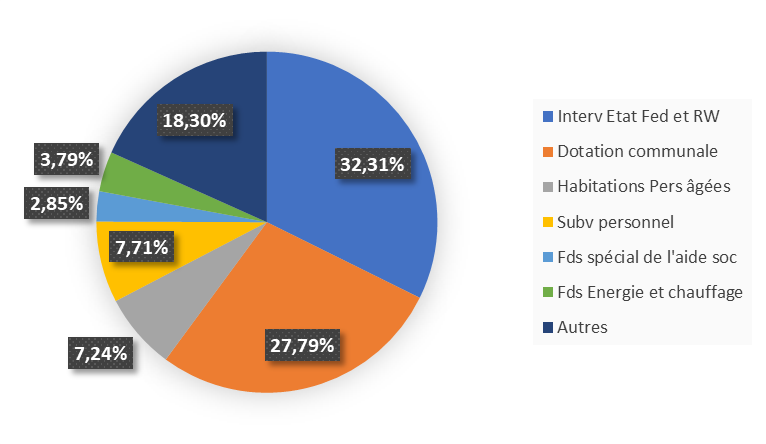 DEPENSES ORDINAIRESMontant global : 8.384.667,31 €En moyenne par habitant : 497,75 € (moyenne calculée sur 16.845 habitants)Les dépenses ordinaires permettent le fonctionnement de l’institution : salaires du personnel, services à la population (aides diverses), entretien des infrastructures.Chiffres principaux :Frais de personnel : 2.866.971,59 €Transferts : 4.795.393,28 € dont : - 759.428,94 € relatifs à l’insertion professionnelle (principalement lié à la mise à l’emploi au travers de l’ART60)- 3.751.451,95 € relatifs à l’aide sociale (il s’agit ici de toutes les aides destinées à la population)Fonctionnement : 686.090,00 € dont : Frais de fonctionnement du CPAS : 216.520,00 €Frais de fonctionnement pour les repas à domicile : 133.400,00 €Frais de fonctionnement pour les habitations pour personnes âgées : 238.900,00 €Charges de remboursement de la dette : 36.212,44 € (habitations pour personnes âgées)                                                      Ventilation des dépenses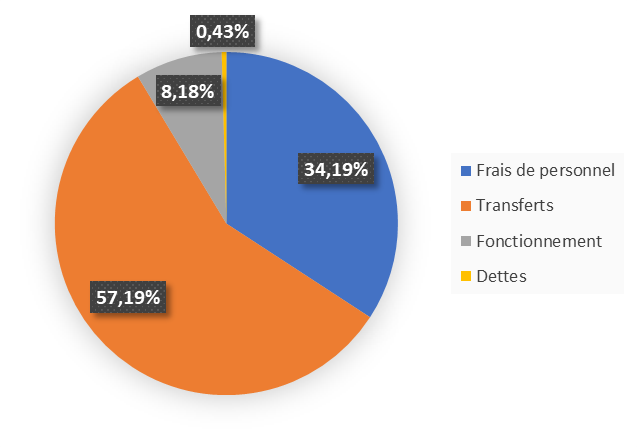 